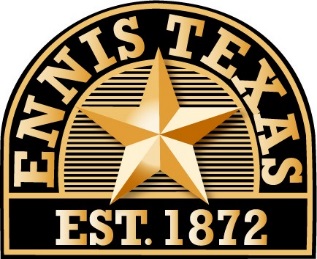  CITY OF ENNIS, TEXASP.O. Box 220  Ennis, Texas 75120  (972) 878-1234  FAX (972) 872-9817                                                         http://www.ennistx.govSeptember 20, 2017To whom it may concern:Re: Prescription Drug Benefits Changes effective 10/01/2017Effective October 1, 2017 Specialty Pharmacy drugs will not be covered as part of the City’s Pharmacy benefit plan. The complete list of excluded specialty pharmacy drugs is available at www.ennistx.gov/human-resources/. A partial list of currently prescribed medications that will no longer be covered by the plan is listed below for your reference.  Members who currently have a specialty drug prescription are encouraged to contact GPA Nurse Navigator for further assistance. To contact GPA Nurse Navigator, please use:  Local Phone Number:  972-619-2531 option 1,Toll Free Number:  800-843-6705 option 1Email: nursenavigator@gpatpa.comPrescribed Medications that will not be covered as of Oct. 01, 2017:Cayston	Fondaparinux		Methotrexate		RemicadeEmend		Humira			Mycophenolate		TobramycinEnbrel		Kitabis Pak		OtezlaEnoxaprin	Leucovorin		RasuvoFor more information or questions, you may also contact Human Resources: 972.878.1234 x2222.Sincerely, Irene KasujjaDirector of Human Resources